Aufgabe 1 (Gruppenarbeit mit jeweils drei Mitgliedern):Spielt gemeinsam ein Rollenspiel, in dem ihr ein mögliches Bewerbungsgespräch durchspielt. Eine/r ist die/der Personalchef/in, die/der Zweite die/der Bewerber/in und die/der Dritte die/der Beobachter/in. Verteilt die Rollen und geht danach wie unten beschrieben vor:Ihr habt 20 Minuten Zeit für die Vorbereitung.Klärt gemeinsam, um welche Stelle sich die Bewerberin oder der Bewerber bewirbt.Überlegt gemeinsam, wie das Bewerbungsgespräch ungefähr ablaufen könnte.Lest die Hinweise auf euren Rollenkarten aufmerksam durch.Schreibt mögliche Fragen und Antworten auf. Tipp: Nennt immer Beispiele.Führt das Rollenspiel durch. Währenddessen füllt die Beobachterin oder der Beobachter ein Protokoll aus.Nach dem Rollenspiel erzählt die Beobachterin oder der Beobachter, was sie/er aufgeschrieben hat.Rollenkarten: 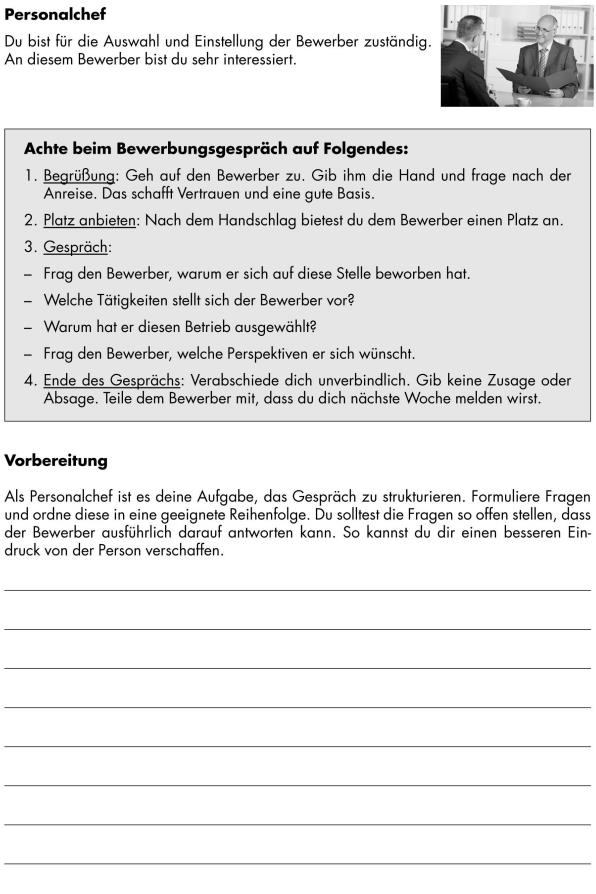 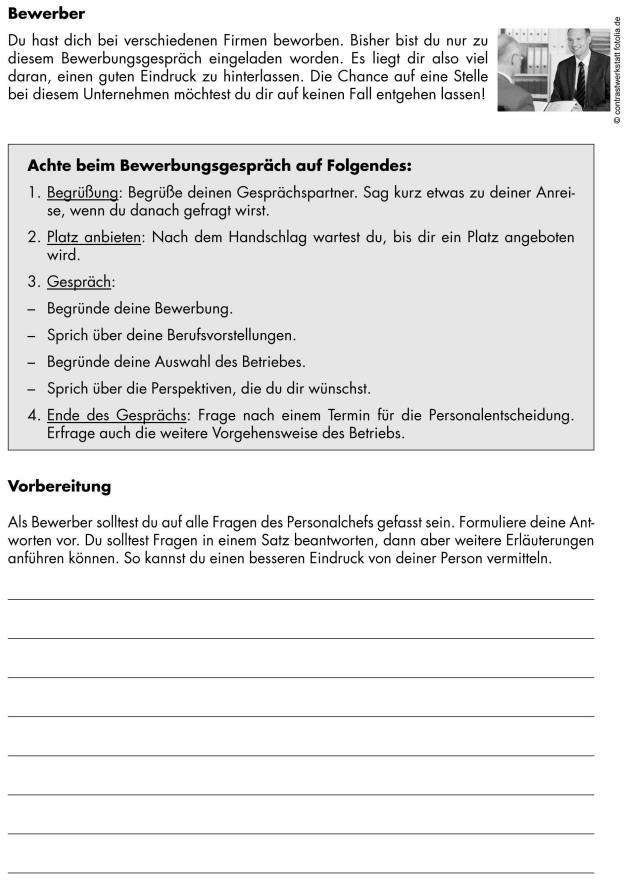 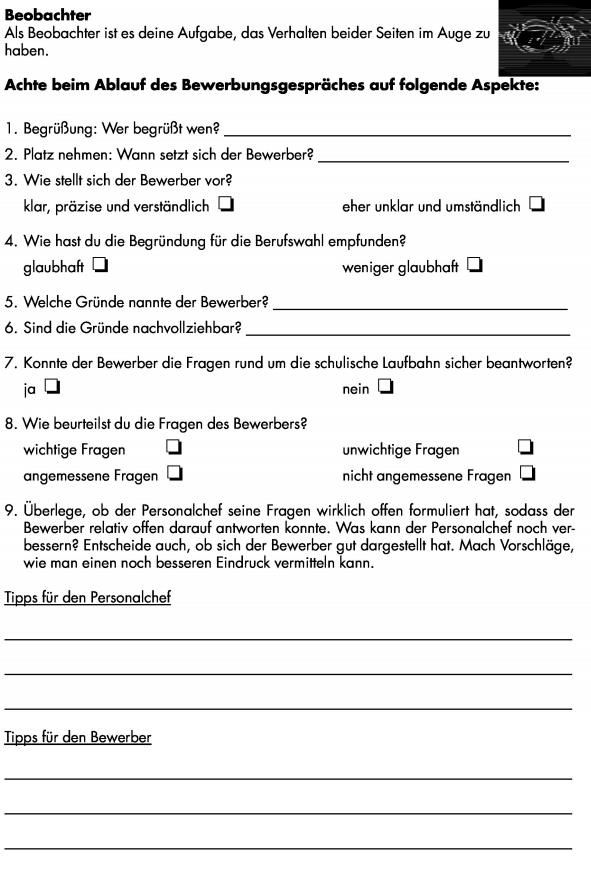 URL: https://www.meinunterricht.de/arbeitsblaetter/deutsch/vorbereitungvorstellungsgesprach/ein-bewerbungsgesprach-im-rollenspiel/ [Stand: 21.12.2018]ArbeitsauftragMaterialBewerbung um eine Stelle als:Notizen zum Ablauf des Gesprächs:Quellen und weitere LiteraturhinweiseKompetenzen auf der Grundlage des Bildungsplans für die Ausbildungsvorbereitung z. B. für den Fachbereich Gesundheit/Erziehung und Soziales für das Fach Politik/Gesellschaftslehre, AS 1Zuordnung der Arbeitsaufträge zu den KompetenzkategorienZuordnung der Arbeitsaufträge zu den KompetenzkategorienZuordnung der Arbeitsaufträge zu den KompetenzkategorienZuordnung der Arbeitsaufträge zu den KompetenzkategorienWissenFertigkeitenSozialkompetenzSelbstständigkeitZ 1, Z  3 bis Z  6Z  1 bis Z  6Z  1 bis Z  6Z  3, Z  6